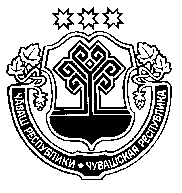              29.09.2023 =. №797	          			                                         29.09.2023 г. №  797+.м.рле хули	        г. Шумерля В соответствии с Федеральным законом от 6 октября 2003 г. № 131-ФЗ «Об общих принципах организации местного самоуправления в Российской Федерации», Законом Чувашской Республики от 18 октября 2004 г. № 19 «Об организации местного самоуправления в Чувашской Республике», постановлением Кабинета Министров Чувашской Республики от 14 марта 2014 г. № 77 «Об утверждении Республиканской программы капитального ремонта общего имущества в многоквартирных домах, расположенных на территории Чувашской Республики, на 2014-2055 годы и Порядка разработки и утверждения краткосрочных республиканского и муниципальных планов реализации Республиканской программы капитального ремонта общего имущества в многоквартирных домах, расположенных на территории Чувашской Республики, на 2014-2055 годы» администрация города Шумерля  
п о с т а н о в л я е т:1. Утвердить краткосрочный план реализации Республиканской программы капитального ремонта общего имущества в многоквартирных домах, расположенных на территории города Шумерли, на 2024-2026 годы, включенных в Республиканскую программу капитального ремонта общего имущества в многоквартирных домах, расположенных на территории Чувашской Республики, на 2014-2055 годы, утверждённую постановлением Кабинета Министров Чувашской Республики от 14 марта 2014 г. № 77, согласно приложению к настоящему постановлению.2. Отделу информатизации администрации города Шумерля в течение трёх дней с момента утверждения разместить настоящее постановление на официальном сайте города Шумерля в информационно-телекоммуникационной сети «Интернет».3. Настоящее постановление вступает в силу после его официального опубликования.4. Разместить краткосрочный план реализации Республиканской программы капитального ремонта общего имущества в многоквартирных домах, расположенных на территории города Шумерли, на 2024-2026 годы в государственной информационной системе жилищно-коммунального хозяйства не позднее 15 дней со дня официального опубликования настоящего постановления.5. Контроль за исполнением настоящего постановления возложить на первого заместителя главы администрации – начальника Управления градостроительства и городского хозяйства администрации города Шумерля.Глава администрации								     Э.М. ВасильевПриложение № 1к постановлению администрации города Шумерляот 29.09.2023 г. №  797ПЛАН реализации Республиканской программы капитального ремонта общего имущества в многоквартирных домах, расположенных на территории Чувашской Республики, на 2014-2043 годы на 2024-2026 годы в г. Шумерля включенных в Республиканскую программу капитального ремонта общего имущества в многоквартирных домах, расположенных на территории Чувашской Республики, на 2014-2055 годы, утверждённую постановлением Кабинета Министров Чувашской Республики от 14 марта 2014 г. № 77Приложение № 2к постановлению администрации города Шумерляот 29.09.2023 г. №  797Таблица № 2. Реестр многоквартирных домов, расположенных на территории города Шумерли Чувашской Республики, в отношении которых планируется проведение капитального ремонта общего имуществаПриложение № 3к постановлению администрации города Шумерляот 29.09.2023 г. №  797Таблица № 3.  Планируемые показатели выполнения  работ по капитальному ремонту общего имущества многоквартирных домах, расположенных на территории г. Шумерля Чувашской Республики в 2024-2026 годахОб утверждении краткосрочного плана капитального ремонта многоквартирных домов на территории города Шумерли в 2024-2026 годах, включенных в «Республиканскую программу капитального ремонта общего имущества многоквартирных домов, расположенных на территории Чувашской Республики на 2014-2055 годы»№, п/пАдрес многоквартирного домаГодГодМатериал стенКоли-чество этажей в многоквартирном домеКоли-чество подъездов в многоквартирном домеОбщая площадь многоквар-тирного домаПлощадь помещений многоквартирного домаПлощадь помещений многоквартирного домаКоличество жителей, зарегистри-рованных в многоквартирном доме на дату утверждения Республиканской программы капитального ремонта общего имущества в многоквартирных домах, расположен-ных на территории Чувашской Республики, на 2014–2043 годыВид ремонта общего имущества в многоквартирном домеСтоимость капитального ремонта общего имущества в многоквартирном домеСтоимость капитального ремонта общего имущества в многоквартирном домеСтоимость капитального ремонта общего имущества в многоквартирном домеСтоимость капитального ремонта общего имущества в многоквартирном домеСтоимость капитального ремонта общего имущества в многоквартирном домеУдельная стоимость капитального ремонта одного квадратного метра общей площади помещений в многоквартир-ном домеПредельная стоимость капитального ремонта одного квадратного метра общей площади помещений в много-квартирном домеСпособ формирования фонда капитального ремонтаМинимальный размер фонда капитального ремонта (для домов, выбравших спецсчет)Год проведения капитального ремонта общего имущества в многоквартирных домах№, п/пАдрес многоквартирного домаввода в эксплуатацию многоквартирного домазавершения последнего капитального ремонта в многоквартирном домеМатериал стенКоли-чество этажей в многоквартирном домеКоли-чество подъездов в многоквартирном домеОбщая площадь многоквар-тирного домавсегов том числе жилых помещений, находящихся в собственности гражданКоличество жителей, зарегистри-рованных в многоквартирном доме на дату утверждения Республиканской программы капитального ремонта общего имущества в многоквартирных домах, расположен-ных на территории Чувашской Республики, на 2014–2043 годыВид ремонта общего имущества в многоквартирном домевсегоза счет средств государственной корпорации – Фонда содействия реформирова-нию жилищно-коммунального хозяйстваза счет средств государственной и муниципальной поддержкиза счет средств государственной и муниципальной поддержкиза счет средств собственников помещений в многоквар-тирном доме Удельная стоимость капитального ремонта одного квадратного метра общей площади помещений в многоквартир-ном домеПредельная стоимость капитального ремонта одного квадратного метра общей площади помещений в много-квартирном домеСпособ формирования фонда капитального ремонтаМинимальный размер фонда капитального ремонта (для домов, выбравших спецсчет)Год проведения капитального ремонта общего имущества в многоквартирных домах№, п/пАдрес многоквартирного домаввода в эксплуатацию многоквартирного домазавершения последнего капитального ремонта в многоквартирном домеМатериал стенКоли-чество этажей в многоквартирном домеКоли-чество подъездов в многоквартирном домеОбщая площадь многоквар-тирного домавсегов том числе жилых помещений, находящихся в собственности гражданКоличество жителей, зарегистри-рованных в многоквартирном доме на дату утверждения Республиканской программы капитального ремонта общего имущества в многоквартирных домах, расположен-ных на территории Чувашской Республики, на 2014–2043 годыВид ремонта общего имущества в многоквартирном домевсегоза счет средств государственной корпорации – Фонда содействия реформирова-нию жилищно-коммунального хозяйстваза счет средств республиканского бюджета Чувашской Республики  за счет средств местного бюджетаза счет средств собственников помещений в многоквар-тирном доме Удельная стоимость капитального ремонта одного квадратного метра общей площади помещений в многоквартир-ном домеПредельная стоимость капитального ремонта одного квадратного метра общей площади помещений в много-квартирном домеСпособ формирования фонда капитального ремонтаМинимальный размер фонда капитального ремонта (для домов, выбравших спецсчет)Год проведения капитального ремонта общего имущества в многоквартирных домахкв. метровкв. метровкв. метровчел.рублейрублейрублейрублейрублейрублей/кв. м  рублей/кв. м рублей1234567891011121314151617181920212024 год 2024 год 2024 год 2024 год 2024 год 2024 год 2024 год 2024 год 2024 год 2024 год 2024 год 2024 год 2024 год 2024 год 2024 год 2024 год 2024 год 2024 год 2024 год 2024 год 2024 год 2024 год г.   Шумерля г.   Шумерля г.   Шумерля г.   Шумерля г.   Шумерля г.   Шумерля г.   Шумерля г.   Шумерля г.   Шумерля г.   Шумерля г.   Шумерля г.   Шумерля г.   Шумерля г.   Шумерля г.   Шумерля г.   Шумерля г.   Шумерля г.   Шумерля г.   Шумерля г.   Шумерля г.   Шумерля г.   Шумерля 1г. Шумерля, пер. Банковский, д. 61994шлакоблок31394,40277,85277,8516ремонт крыши2 547 648,002 547 648,009 169,1515 143,38на счете регионального оператора7,3820242г. Шумерля, пер. Банковский, д. 81958шлакоблок21287,74275,92275,9210ремонт системы холодного водоснабжения, ремонт системы водоотведения, ремонт системы теплоснабжения863 104,90863 104,902 999,6015 143,38на счете регионального оператора7,3820243г. Шумерля, проезд Мебельщиков, д. 8А1958шлакоблок21297,39277,39277,3912ремонт системы холодного водоснабжения, ремонт системы водоотведения, ремонт системы теплоснабжения, ремонт крыши3 015 091,043 015 091,0410 869,5015 143,38на счете регионального оператора7,3820244г. Шумерля, ул. Интернациональная, д. 61976кирпич543 593,603 293,383 242,00122ремонт системы электроснабжения, ремонт крыши, ремонт подвальных помещений15 214 136,8015 214 136,804 692,8215 143,38спецсчет7,3820245г. Шумерля, ул. Интернациональная, д. 101969панель543 520,113 490,253 490,25141ремонт системы холодного водоснабжения, ремонт системы водоотведения, ремонт системы теплоснабжения, ремонт крыши15 878 797,9615 878 797,964 549,4715 143,38спецсчет7,3820246г. Шумерля, ул. Интернациональная, д. 1219692019 панель543 770,833 491,243 491,24141ремонт системы теплоснабжения7 447 389,257 447 389,252 133,1615 143,38на счете регионального оператора7,3820247г. Шумерля, ул. Интернациональная, д. 291963кирпич421 350,10966,28966,2845ремонт системы теплоснабжения, ремонт системы водоотведения, ремонт крыши8 060 637,048 060 637,048 341,9315 143,38на счете регионального оператора7,3820248г. Шумерля, ул. Коммунальная, д. 211991кирпич543 498,203 096,253 096,25150ремонт крыши6 492 288,006 492 288,002 096,8215 143,38спецсчет7,3820249г. Шумерля, ул. Коммунальная, д. 231988кирпич586 133,675 432,875 432,87273ремонт кровли11 634 800,0011 634 800,002 141,5615 143,38спецсчет7,38202410г. Шумерля, ул. Котовского, д. 521962кирпич22642,12545,00545,0025ремонт системы холодного водоснабжения, ремонт системы водоотведения, ремонт системы теплоснабжения1 926 103,151 926 103,153 534,1315 143,38на счете регионального оператора7,38202411г. Шумерля, ул. Ленина, д. 31962кирпич432 473,901 571,061 571,06142ремонт системы холодного водоснабжения, ремонт системы теплоснабжения, ремонт системы электроснабжения9 033 693,249 033 693,245 750,0615 143,38на счете регионального оператора7,38202412г. Шумерля, ул. Ленина, д. 4А1959кирпич21424,20374,84374,849ремонт системы теплоснабжения, ремонт крыши2 936 862,302 936 862,307 834,9815 143,38на счете регионального оператора7,38202413г. Шумерля, ул. Ленина, д. 121952кирпич22658,92545,00476,8040ремонт системы водоотведения301 126,44301 126,44631,5615 143,38на счете регионального оператора7,38202414г. Шумерля, ул. Ленина, д. 141951кирпич22559,70413,76413,7615ремонт системы теплоснабжения, ремонт крыши3 960 896,303 960 896,309 572,9315 143,38на счете регионального оператора7,38202415г. Шумерля, ул. Маршала Жукова, д. 161968кирпич421 366,441 038,041 038,0457ремонт системы теплоснабжения, ремонт системы водоотведения, ремонт крыши7 923 102,087 923 102,087 632,7515 143,38на счете регионального оператора7,38202416г. Шумерля, ул. Маршала Жукова, д. 221960кирпич21300,62200,10200,1010ремонт системы электроснабжения333 387,58333 387,581 666,1015 143,38на счете регионального оператора7,38202417г. Шумерля, ул. Мира, д. 142003кирпич544 619,654 106,634 106,63181ремонт системы водоотведения2 111 180,052 111 180,0551,4815 143,38спецсчет7,38202418г. Шумерля, ул. Октябрьская, д. 61968кирпич421 338,111 237,591 001,8929ремонт системы электроснабжения, ремонт системы водоотведения, ремонт системы газоснабжения2 805 615,242 805 615,242 800,3215 143,38спецсчет7,38202419г. Шумерля, ул. Октябрьская, д. 211962кирпич421 369,941 225,001 225,0061ремонт системы теплоснабжения, установка и замена коллективных (общедомовых) приборов учета потребления ресурсов, необходимых для предоставления коммунальных услуг, и узлов управления и регулирования потребления этих ресурсов3 253 249,503 253 249,502 655,7115 143,38на счете регионального оператора7,38202420г. Шумерля, ул. Островского, д. 621990кирпич21408,27375,13375,1323ремонт системы холодного водоснабжения, ремонт системы водоотведения418 313,44418 313,441 115,1215 143,38на счете регионального оператора7,38202421г. Шумерля, ул. Островского, д. 701990кирпич331 414,041 313,511 313,5146ремонт системы электроснабжения, ремонт крыши5 395 474,365 395 474,364 107,6815 143,38на счете регионального оператора7,38202422г. Шумерля, ул. поселок Лесной, д. 319822021кирпич543 510,253 162,653 162,65126ремонт системы водоотведения1 604 184,251 604 184,25507,2315 143,38на счете регионального оператора7,38202423г. Шумерля, ул. поселок Лесной, д. 41989панель533 690,333 277,553 277,55117ремонт системы холодного водоснабжения, ремонт системы водоотведения, ремонт системы электроснабжения, ремонт крыши12 536 888,0912 536 888,093 825,0815 143,38спецсчет7,38202424г. Шумерля, ул. Пушкина, д. 8а1960кирпич21273,60250,86250,8613ремонт системы холодного водоснабжения, ремонт системы водоотведения, ремонт системы электроснабжения583 752,96583 752,962 327,0115 143,38на счете регионального оператора7,38202425г. Шумерля, ул. Сурская, д. 44, корп.11997кирпич311 621,201 060,90707,2742ремонт крыши6 496 000,006 496 000,009 184,6115 143,38на счете регионального оператора7,38202426г. Шумерля, ул. Халтурина, д. 451984кирпич231 024,79907,69858,7033ремонт системы теплоснабжения2 023 960,252 023 960,252 357,0115 143,38на счете регионального оператора7,38202427г. Шумерля, ул. Чехова, д. 161974панель23848,12756,82756,8245ремонт системы водоотведения, ремонт крыши6 305 564,846 305 564,848 331,6615 143,38на счете регионального оператора7,38202428г. Шумерля, ул. Чкалова, д. 691973кирпич22505,80457,52457,5222ремонт системы водоотведения231 150,60231 150,60505,2315 143,38на счете регионального оператора7,38202429г. Шумерля, ул. Щербакова, д. 481955шлакоблок22690,90622,60481,208ремонт крыши4 889 361,124 889 361,1210 160,7715 143,38на счете регионального оператора7,38202430г. Шумерля, ул. Щербакова, д. 561959шлакоблок22745,15647,73634,9625ремонт системы холодного водоснабжения, ремонт системы водоотведения, ремонт крыши6 036 758,216 036 758,219 507,3115 143,38на счете регионального оператора7,382024Итого:  30 домовИтого:  30 домов51 332,0944 691,4143 779,341979152 260 516,99152 260 516,99138 525,532025 год2025 год2025 год2025 год2025 год2025 год2025 год2025 год2025 год2025 год2025 год2025 год2025 год2025 год2025 год2025 год2025 год2025 год2025 год2025 год2025 год2025 годг.   Шумерляг.   Шумерляг.   Шумерляг.   Шумерляг.   Шумерляг.   Шумерляг.   Шумерляг.   Шумерляг.   Шумерляг.   Шумерляг.   Шумерляг.   Шумерляг.   Шумерляг.   Шумерляг.   Шумерляг.   Шумерляг.   Шумерляг.   Шумерляг.   Шумерляг.   Шумерляг.   Шумерляг.   Шумерля1г. Шумерля, ул. пос. Лесной, д. 101992панель544751.234334.584334.58159,00ремонт системы холодного водоснабжения, ремонт системы водоотведения, ремонт системы теплоснабжения, ремонт системы электроснабжения19 520 903,5819 520 903,584 503,5315 143,38спецсчет7,3820252г. Шумерля, ул. Горького, д. 141972кирпич542 598,702 156,222 156,2298,00ремонт системы водоотведения1 187 605,901 187 605,90550,7815 143,38спецсчет7,3820253г. Шумерля, ул. Карла Маркса, д. 211982кирпич586 663,486 240,184 818,62184,00ремонт системы холодного водоснабжения, ремонт системы водоотведения, ремонт системы электроснабжения, ремонт системы теплоснабжения27 377 573,9327 377 573,935 681,6215 143,38спецсчет7,3820254г. Шумерля, ул. Котовского, д. 541959кирпич26277,70250,38250,3821,00ремонт системы холодного водоснабжения, ремонт системы водоотведения, ремонт системы электроснабжения, ремонт крыши2 432 468,722 432 468,729 715,1115 143,38на счете регионального оператора7,3820255г. Шумерля, ул. Ленина, д. 3219692019кирпич543 430,973 189,972 549,1788,00ремонт системы горячего водоснабжения 2 031 134,242 031 134,24796,7815 143,38на счете регионального оператора7,3820256г. Шумерля, ул. Маршала Жукова, д. 221960кирпич21275,77198,77198,7710,00ремонт системы холодного водоснабжения, ремонт системы теплоснабжения, ремонт крыши2 652 777,322 652 777,3213 345,9615 143,38на счете регионального оператора7,3820257г. Шумерля, ул. Октябрьская, д. 131960кирпич22606,55531,70531,7022,00ремонт системы теплоснабжения, ремонт системы газоснабжения1 519 832,341 519 832,342 858,4415 143,38на счете регионального оператора7,3820258г. Шумерля, ул. Октябрьская, д. 16, корп. 21974кирпич543 251,903 113,433 113,43117,00ремонт системы электроснабжения, ремонт крыши6 427 700,346 427 700,342 064,5115 143,38на счете регионального оператора7,3820259г. Шумерля, ул. Октябрьская, д. 16, корп. 31976панель565021.484599.024599.02160,00ремонт системы горячего водоснабжения2 972 716,162 972 716,16646,3815 143,38на счете регионального оператора7,38202510г. Шумерля, ул. Октябрьская, д. 211962кирпич421369.941 225,001 225,0061,00ремонт системы горячего водоснабжения811 004,48811 004,48662,0415 143,38на счете регионального оператора7,38202511г. Шумерля, ул. Октябрьская, д. 61968кирпич421 338,111 237,591 001,8929,00ремонт системы теплоснабжения2 642 767,252 642 767,252 637,7815 143,38спецсчет7,38202512г. Шумерля, ул. Островского, д. 731993кирпич321480.351274.951274.9550,00ремонт системы электроснабжения1 641 708,151 641 708,151 287,6615 143,38на счете регионального оператора7,38202513г. Шумерля, ул. Пушкина, д. 41971кирпич431 859,401 288,201 288,2055,00ремонт системы водоотведения849 745,80849 745,80659,6415 143,38спецсчет7,38202514г. Шумерля, ул. Пушкина, д. 81960кирпич21322,10234,90234,9013,00ремонт системы теплоснабжения, ремонт крыши2 915 584,782 915 584,7812 412,0315 143,38на счете регионального оператора7,38202515г. Шумерля, ул. Урицкого, д. 3, корп. 11985панель567 302,666 423,366 423,36234,00ремонт системы горячего водоснабжения4 323 174,724 323 174,72673,0415 143,38спецсчет7,38202516г. Шумерля, ул. Чернова, д. 171971кирпич511 788,131 387,131 387,13159,00ремонт системы горячего водоснабжения, ремонт системы водоотведения1 875 748,371 875 748,371 352,2515 143,38на счете регионального оператора7,38202517г. Шумерля, ул. Чернова, д. 191969кирпич511 846,161 405,161 405,16148,00ремонт системы холодного водоснабжения, ремонт системы водоотведения, ремонт системы электроснабжения, ремонт системы теплоснабжения, ремонт крыши14 117 550,1414 117 550,1410 046,9315 143,38на счете регионального оператора7,38202518г. Шумерля, ул. Чкалова, д. 691973кирпич22505,80457,52457,5222,00ремонт системы холодного водоснабжения287 092,08287 092,08627,5015 143,38на счете регионального оператора7,38202519г. Шумерля, ул. Щербакова, д. 161976панель542994.192657.442657.44107,00ремонт системы теплоснабжения5 913 525,255 913 525,252 225,2715 143,38на счете регионального оператора7,38202520г. Шумерля, ул. Щербакова, д. 201968кирпич331 339,801 202,291 119,4543,00ремонт системы горячего водоснабжения793 161,60793 161,60708,5315 143,38спецсчет7,38202521г. Шумерля, ул. Щербакова, д. 2519752008кирпич543430.432983.982983.98124,00ремонт системы теплоснабжения6 775 099,256 775 099,252 270,4915 143,38на счете регионального оператора7,38202522г. Шумерля, ул. Щербакова, д. 521959шлакоблок22702,82631,11560,4131,00ремонт системы теплоснабжения, ремонт крыши6 361 821,466 361 821,4611 352,0815 143,38на счете регионального оператора7,38202523г. Шумерля, ул. Щербакова, д. 541959шлакоблок22702,13630,42630,4227,00ремонт системы холодного водоснабжения, ремонт системы водоотведения, ремонт крыши5 688 200,605 688 200,609 022,8715 143,38на счете регионального оператора7,382025Итого:  23 домаИтого:  23 дома34 812,1831 803,3329 351,731 962,00121 118 896,46121 118 896,4696 101,222026 год2026 год2026 год2026 год2026 год2026 год2026 год2026 год2026 год2026 год2026 год2026 год2026 год2026 год2026 год2026 год2026 год2026 год2026 год2026 год2026 год2026 годг.   Шумерля г.   Шумерля г.   Шумерля г.   Шумерля г.   Шумерля г.   Шумерля г.   Шумерля г.   Шумерля г.   Шумерля г.   Шумерля г.   Шумерля г.   Шумерля г.   Шумерля г.   Шумерля г.   Шумерля г.   Шумерля г.   Шумерля г.   Шумерля г.   Шумерля г.   Шумерля г.   Шумерля г.   Шумерля 1г. Шумерля, ул. Интернациональная, д. 181979кирпич543 096,302 826,302 826,3070ремонт системы водоотведения1 415 009,101 415 009,10500,6615 143,38спецсчет7,3820262г. Шумерля, ул. Интернациональная, д. 4, корп. 11977панель543 095,402 825,402 825,40117ремонт крыши5 318 600,005 318 600,001 882,4215 143,38спецсчет7,3820263г. Шумерля, ул. Ленина, д. 219612008кирпич341 995,001 345,751 345,7547ремонт системы водоотведения, ремонт крыши13 711 257,7813 711 257,7810 188,5615 143,38на счете регионального оператора7,3820264г. Шумерля, ул. Ленина, д. 26, корп. 11984панель544861.724387.024387.02152ремонт системы холодного водоснабжения, ремонт системы водоотведения, ремонт системы теплоснабжения, ремонт крыши20 222 787,3120 222 787,314 609,6915 143,38спецсчет7,3820265г. Шумерля, ул. Ленина, д. 281983кирпич543 796,872 746,072 638,51111ремонт системы холодного водоснабжения, ремонт системы водоотведения, ремонт системы теплоснабжения, ремонт крыши17 177 491,2517 177 491,256 510,3015 143,38спецсчет7,3820266г. Шумерля, ул. Ленина, д. 419572008кирпич331 142,49692,39692,3934ремонт системы водоотведения522 117,93522 117,93754,0815 143,38на счете регионального оператора7,3820267г. Шумерля, ул. Ленина, д. 619572008кирпич331 254,60749,20749,2033ремонт крыши5 829 514,005 829 514,007 780,9915 143,38на счете регионального оператора7,3820268г. Шумерля, ул. Маршала Жукова, д. 11975кирпич523 353,372 446,872 446,87212ремонт крыши5 852 200,005 852 200,002 391,7115 143,38спецсчет7,3820269г. Шумерля, ул. Маршала Жукова, д. 121984панель544851.444368.434368.43166ремонт системы холодного водоснабжения, ремонт системы водоотведения, ремонт системы теплоснабжения, ремонт крыши20 885 979,4220 885 979,424 781,1215 143,38спецсчет7,38202610г. Шумерля, ул. Маяковского, д. 831991321 375,801 268,601 268,6053ремонт системы холодного водоснабжения, ремонт системы водоотведения, ремонт системы электроснабжения2 935 406,882 935 406,882 313,8915 143,38на счете регионального оператора7,38202611г. Шумерля, ул. Октябрьская, д. 16, корп. 21974кирпич543 251,903 113,433 113,43117ремонт системы горячего водоснабжения1 925 124,801 925 124,80618,3315 143,38на счете регионального оператора7,38202612г. Шумерля, ул. Советская, д. 81978панель563 093,892 492,702 492,7079ремонт системы холодного водоснабжения, ремонт системы водоотведения, ремонт системы горячего водоснабжения5 001 582,575 001 582,572 006,4915 143,38спецсчет7,38202613г. Шумерля, ул. Халтурина, д. 471981кирпич231 033,34916,64916,6440ремонт системы водоотведения472 236,38472 236,38515,1815 143,38на счете регионального оператора7,38202614г. Шумерля, ул. Чайковского, д. 51979панель543 589,323 288,863 080,12118ремонт системы холодного водоснабжения, ремонт системы водоотведения, ремонт системы горячего водоснабжения, ремонт крыши11 648 894,7111 648 894,713 781,9615 143,38на счете регионального оператора7,38202615г. Шумерля, ул. Чайковского, д. 71979кирпич564 394,994 242,664 242,66165ремонт системы горячего водоснабжения, ремонт системы теплоснабжения11 281 939,3311 281 939,332 659,1715 143,38на счете регионального оператора7,38202616г. Шумерля, ул. Черняховского, д. 561984кирпич23925,96838,93838,9338ремонт системы водоотведения, ремонт крыши4 251 163,724 251 163,725 067,3615 143,38на счете регионального оператора7,38202617г. Шумерля, ул. Черняховского, д. 581984кирпич23944,91859,21859,2135ремонт системы водоотведения, ремонт крыши4 248 223,874 248 223,874 944,3415 143,38на счете регионального оператора7,38202618г. Шумерля, шоссе Калининское, д. 41980кирпич22404,97367,97367,9733ремонт системы водоотведения185 071,29185 071,29502,9515 143,38на счете регионального оператора7,382026Итого: 18 домовИтого: 18 домов36 749,1131 020,9830 704,681620132 884 600,34132 884 600,3461 809,20Итого по г. Шумерля  2024-2026 гг. 71 МКДИтого по г. Шумерля  2024-2026 гг. 71 МКД122 893,38107 515,72103 835,755 561,00406 264 013,79406 264 013,79296 435,95№, п/пАдрес многоквартирного дома Cтоимость капитального ремонта общего имущества в многоквартирном доме – всегоРемонт  внутридомовых инженерных системЗамена коллективных (общедомовых) ПУ и УУРемонт крышиРемонт крышиРемонт или замена лифтового оборудования, признанного непригодным для эксплуатации, ремонт лифтовых шахтРемонт или замена лифтового оборудования, признанного непригодным для эксплуатации, ремонт лифтовых шахтРемонт подвальных помещений, относящихся к общему имуществу в многоквартирном домеРемонт подвальных помещений, относящихся к общему имуществу в многоквартирном домеУтепление и ремонт фасадов многоквартирного дома Утепление и ремонт фасадов многоквартирного дома Ремонт фундамента   многоквартирного домаРемонт фундамента   многоквартирного домаЭнергетическое обследование многоквартирного домаулица, № домарублейрублейрублейкв. метроврублейед.рублейкв. метроврублейкв. метроврублейкуб. метроврублейрублей123456789101112131415162024 год2024 год2024 год2024 год2024 год2024 год2024 год2024 год2024 год2024 год2024 год2024 год2024 год2024 год2024 год2024 годг. Шумерляг. Шумерляг. Шумерляг. Шумерляг. Шумерляг. Шумерляг. Шумерляг. Шумерляг. Шумерляг. Шумерляг. Шумерляг. Шумерляг. Шумерляг. Шумерляг. Шумерляг. Шумерля1г. Шумерля, пер. Банковский, д. 62 547 648,00288,002 547 648,002г. Шумерля, пер. Банковский, д. 8863 104,90863 104,903г. Шумерля, проезд Мебельщиков, д. 8А3 015 091,04892 051,04240,002 123 040,004г. Шумерля, ул. Интернациональная, д. 615 214 136,803 985 302,40926,705 374 860,003 593,605 853 974,405г. Шумерля, ул. Интернациональная, д. 1015 878 797,9610 558 921,96917,225 319 876,006г. Шумерля, ул. Интернациональная, д. 127 447 389,257 447 389,257г. Шумерля, ул. Интернациональная, д. 298 060 637,043 283 443,20540,044 777 193,848г. Шумерля, ул. Коммунальная, д. 216 492 288,001119,366 492 288,009г. Шумерля, ул. Коммунальная, д. 2311 634 800,002006,0011 634 800,0010г. Шумерля, ул. Котовского, д. 521 926 103,151 926 103,1511г. Шумерля, ул. Ленина, д. 39 033 693,249 033 693,2412г. Шумерля, ул. Ленина, д. 4А2 936 862,30837 795,00237,292 099 067,3013г. Шумерля, ул. Ленина, д. 12301 126,44301 126,4414г. Шумерля, ул. Ленина, д. 143 960 896,301 105 407,50322,802 855 488,8015г. Шумерля, ул. Маршала Жукова, д. 167 923 102,083 323 182,08520,004 599 920,0016г. Шумерля, ул. Маршала Жукова, д. 22333 387,58333 387,5817г. Шумерля, ул. Мира, д. 142 111 180,052 111 180,0518г. Шумерля, ул. Октябрьская, д. 62 805 615,242 805 615,2419г. Шумерля, ул. Октябрьская, д. 213 253 249,502 705 631,50547 618,0020г. Шумерля, ул. Островского, д. 62418 313,44418 313,4421г. Шумерля, ул. Островского, д. 705 395 474,361 568 170,36659,883 827 304,0022г. Шумерля, ул. поселок Лесной, д. 31 604 184,251 604 184,2523г. Шумерля, ул. поселок Лесной, д. 412 536 888,097 873 688,09804,004 663 200,0024г. Шумерля, ул. Пушкина, д. 8а583 752,96583 752,9625г. Шумерля, ул. Сурская, д. 44, корп.16 496 000,001120,006 496 000,0026г. Шумерля, ул. Халтурина, д. 452 023 960,252 023 960,2527г. Шумерля, ул. Чехова, д. 166 305 564,84387 590,84669,005 917 974,0028г. Шумерля, ул. Чкалова, д. 69231 150,60231 150,6029г. Шумерля, ул. Щербакова, д. 484 889 361,12552,724 889 361,1230г. Шумерля, ул. Щербакова, д. 566 036 758,21763 480,69596,125 273 277,52Итого по г. Шумерля152 260 516,9966 967 626,01547 618,009619,7378 891 298,583 593,605853974,402025 год2025 год2025 год2025 год2025 год2025 год2025 год2025 год2025 год2025 год2025 год2025 год2025 год2025 год2025 год2025 годг. Шумерляг. Шумерляг. Шумерляг. Шумерляг. Шумерляг. Шумерляг. Шумерляг. Шумерляг. Шумерляг. Шумерляг. Шумерляг. Шумерляг. Шумерляг. Шумерляг. Шумерляг. Шумерля1г. Шумерля, ул. пос. Лесной, д. 1019 520 903,5819 520 903,582г. Шумерля, ул. Горького, д. 141 187 605,901 187 605,903г. Шумерля, ул. Карла Маркса, д. 2127 377 573,9327 377 573,934г. Шумерля, ул. Котовского, д. 542 432 468,72592 500,72208,001 839 968,005г. Шумерля, ул. Ленина, д. 322 031 134,242 031 134,246г. Шумерля, ул. Маршала Жукова, д. 222 652 777,32701 172,80220,621 951 604,527г. Шумерля, ул. Октябрьская, д. 131 519 832,341 519 832,348г. Шумерля, ул. Октябрьская, д. 16, корп. 26 427 700,343 606 357,10318,942 821 343,249г. Шумерля, ул. Октябрьская, д. 16, корп. 32 972 716,162 972 716,1610г. Шумерля, ул. Октябрьская, д. 21811 004,48811 004,4811г. Шумерля, ул. Октябрьская, д. 62 642 767,252 642 767,2512г. Шумерля, ул. Островского, д. 731 641 708,151 641 708,1513г. Шумерля, ул. Пушкина, д. 4849 745,80849 745,8014г. Шумерля, ул. Пушкина, д. 82 915 584,78636 147,50257,682 279 437,2815г. Шумерля, ул. Урицкого, д. 3, корп. 14 323 174,724 323 174,7216г. Шумерля, ул. Чернова, д. 171 875 748,371 875 748,3717г. Шумерля, ул. Чернова, д. 1914 117 550,147 585 132,98738,466 532 417,1618г. Шумерля, ул. Чкалова, д. 69287 092,08287 092,0819г. Шумерля, ул. Щербакова, д. 165 913 525,255 913 525,2520г. Шумерля, ул. Щербакова, д. 20793 161,60793 161,6021г. Шумерля, ул. Щербакова, д. 256 775 099,256 775 099,2522г. Шумерля, ул. Щербакова, д. 526 361 821,461 388 069,50562,264 973 751,9623г. Шумерля, ул. Щербакова, д. 545 688 200,60719 402,40561,704 968 798,20Итого по г. Шумерля121 118 896,4695 751 576,102 867,6625 367 320,362026 год2026 год2026 год2026 год2026 год2026 год2026 год2026 год2026 год2026 год2026 год2026 год2026 год2026 год2026 год2026 годг. Шумерляг. Шумерляг. Шумерляг. Шумерляг. Шумерляг. Шумерляг. Шумерляг. Шумерляг. Шумерляг. Шумерляг. Шумерляг. Шумерляг. Шумерляг. Шумерляг. Шумерляг. Шумерля1г. Шумерля, ул. Интернациональная, д. 181 415 009,101 415 009,102г. Шумерля, ул. Интернациональная, д. 4, корп. 15 318 600,00917,005 318 600,003г. Шумерля, ул. Ленина, д. 213 711 257,78911 715,001 446,9312 799 542,784г. Шумерля, ул. Ленина, д. 26, корп. 120 222 787,3114 583 215,31972,345 639 572,005г. Шумерля, ул. Ленина, д. 2817 177 491,2511 389 091,25998,005 788 400,006г. Шумерля, ул. Ленина, д. 4522 117,93522 117,937г. Шумерля, ул. Ленина, д. 65 829 514,00659,005 829 514,008г. Шумерля, ул. Маршала Жукова, д. 15 852 200,001 009,005 852 200,009г. Шумерля, ул. Маршала Жукова, д. 1220 885 979,4214 552 379,421 092,006 333 600,0010г. Шумерля, ул. Маяковского, д. 832 935 406,882 935 406,8811г. Шумерля, ул. Октябрьская, д. 16, корп. 21 925 124,801 925 124,8012г. Шумерля, ул. Советская, д. 85 001 582,575 001 582,5713г. Шумерля, ул. Халтурина, д. 47472 236,38472 236,3814г. Шумерля, ул. Чайковского, д. 511 648 894,715 802 494,711 008,005 846 400,0015г. Шумерля, ул. Чайковского, д. 711 281 939,3311 281 939,3316г. Шумерля, ул. Черняховского, д. 564 251 163,72423 163,72660,003 828 000,0017г. Шумерля, ул. Черняховского, д. 584 248 223,87431 823,87658,003 816 400,0018г. Шумерля, шоссе Калининское, д. 4185 071,29185 071,29Итого по г. Шумерля132 884 600,3471 832 371,569 420,2761 052 228,78Итого по г. Шумерля 2024-2026406 264 013,79234 551 573,67547 618,0021 907,66165 310 847,723 593,605853974,40№ п/пНаименование  муниципального образованияОбщая площадь многоквартирного дома Количество жителей, зарегистрированных в многоквартирных домах на дату утверждения краткосрочного планаКоличество  многоквартирных домовКоличество  многоквартирных домовКоличество  многоквартирных домовКоличество  многоквартирных домовКоличество  многоквартирных домовСтоимость капитального ремонта общего имущества в многоквартирных домахСтоимость капитального ремонта общего имущества в многоквартирных домахСтоимость капитального ремонта общего имущества в многоквартирных домахСтоимость капитального ремонта общего имущества в многоквартирных домахСтоимость капитального ремонта общего имущества в многоквартирных домах№ п/пНаименование  муниципального образованияОбщая площадь многоквартирного дома Количество жителей, зарегистрированных в многоквартирных домах на дату утверждения краткосрочного планаI квартал 20__г.II квартал 20__г.III квартал 20__г.IV квартал 20__г.всего*I квартал 20__г.II квартал 20__г.III квартал 20__г.IV квартал 20___г.всего*кв. метровчел.ед.ед.ед.ед.ед.рублейрублейрублейрублейрублей123456789101112131420242024202420242024202420242024202420242024202420242024г. Шумерля51332,0919793030152 260 516,99152 260 516,99г. Шумерля51332,0919793030152 260 516,99152 260 516,99Итого51332,0919793030152 260 516,99152 260 516,9920252025202520252025202520252025202520252025202520252025г. Шумерля34812,1819622323121 118 896,46121 118 896,46г. Шумерля34812,1819622323121 118 896,46121 118 896,46Итого34812,1819622323121 118 896,46121 118 896,46Итого34812,1819622323121 118 896,46121 118 896,4620262026202620262026202620262026202620262026202620262026г. Шумерля36749,116201818132 884 600,34132 884 600,34г. Шумерля36749,116201818132 884 600,34132 884 600,34Итого36749,116201818132 884 600,34132 884 600,34Итого36749,116201818132 884 600,34132 884 600,34Всего по городу Шумерле за 2024-2026 годы122893,3755617171406 264 013,79406 264 013,79